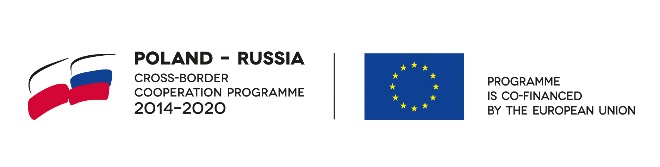 IRREGULARITY NOTE 
SERIAL NO ……………. 1.Poland – Russia Cross –border Cooperation Programme 2014-2020Poland – Russia Cross –border Cooperation Programme 2014-2020Poland – Russia Cross –border Cooperation Programme 2014-2020Poland – Russia Cross –border Cooperation Programme 2014-2020Poland – Russia Cross –border Cooperation Programme 2014-20202.Project title and no.3.Number of the subsidy contract/ decision4.Name of the Lead Beneficiary5.Name of the project Beneficiary whose expenditure has been considered irregular6.Progress Report number and reporting period where irregular expenditure has been approved7.Date of detecting the irregular expenditure 8.The way of detecting the irregular expenditure, ie. desk check, on the spot check or other procedures followed.If the finding is not a result of the verification of an Auditor, please indicate the institution that made the finding e.g. AA, EC, other institutionsDescription of the type of the irregular expenditure including:Please fill in separately for each expenditure/groups of expenditure deemed irregular (if necessary repeat the points a-h).Description of the type of the irregular expenditure including:Please fill in separately for each expenditure/groups of expenditure deemed irregular (if necessary repeat the points a-h).Description of the type of the irregular expenditure including:Please fill in separately for each expenditure/groups of expenditure deemed irregular (if necessary repeat the points a-h).Description of the type of the irregular expenditure including:Please fill in separately for each expenditure/groups of expenditure deemed irregular (if necessary repeat the points a-h).Description of the type of the irregular expenditure including:Please fill in separately for each expenditure/groups of expenditure deemed irregular (if necessary repeat the points a-h).Description of the type of the irregular expenditure including:Please fill in separately for each expenditure/groups of expenditure deemed irregular (if necessary repeat the points a-h).9.type of irregularity (please check, if appropriate)………..individual………..systemic………. detected………. suspected………..individual………..systemic………. detected………. suspected………..individual………..systemic………. detected………. suspected………..individual………..systemic………. detected………. suspected9.number of the Progress Report  and item sequence no., budget line9.invoice number given by the supplier9.item name (specification of the item), including a description of the irregular expenditure9.the irregular amount of the expenditure in EUR (including precise information if the expenditure has been considered irregular as a whole or in part)9.the irregular amount of the EU and the Russian  contribution in EUR9.information if all previous partner’s progress reports have been verified paying special attention to the given identified irregular expenditure. If the irregular expenditure is found in previous progress reports please inform how it has been verified e.g. by desk check, check on the spot or other procedures9.legal basis for considering the irregular expenditure (relevant article of the EU regulation, national  legal act, provision of a financing agreement, grand contract/ Programme/ Programme Manual, etc.)Sum of the total irregular expenditure in EURSum of the total irregular expenditure in EURSum of the total irregular expenditure in EURSum of the total irregular expenditure in EURSum of the total irregular expenditure in EURSum of the total irregular expenditure in EUR10.total irregular expenditure10.EU contributionRF contribution11.Suggested actionsA clear description of actions (type of action, what institution shall take proposed action, when and where proposed).A clear description of actions (type of action, what institution shall take proposed action, when and where proposed).A clear description of actions (type of action, what institution shall take proposed action, when and where proposed).A clear description of actions (type of action, what institution shall take proposed action, when and where proposed).12.The data of a person preparing the Irregularity NoteName and surnameInstitution/ Unite-mail addresstelephone no.12.The data of a person preparing the Irregularity Note13.Date of issueSignature 14.Signature of the Head of the entity (if  required by institutional internal procedures)